Доброе время суток, уважаемые коллеги эта универсальная инструкция для подключения к видеозвонку (вебинару) проводимому ОГБУ ДПО «КОУМЦ» на платформе «Сферум».ПЕРВОЕС целью корректной работы рекомендуем работать в браузере Яндекс (желательно) либо Chrome.   Для работы в программе СФЕРУМ необходимо скачать приложение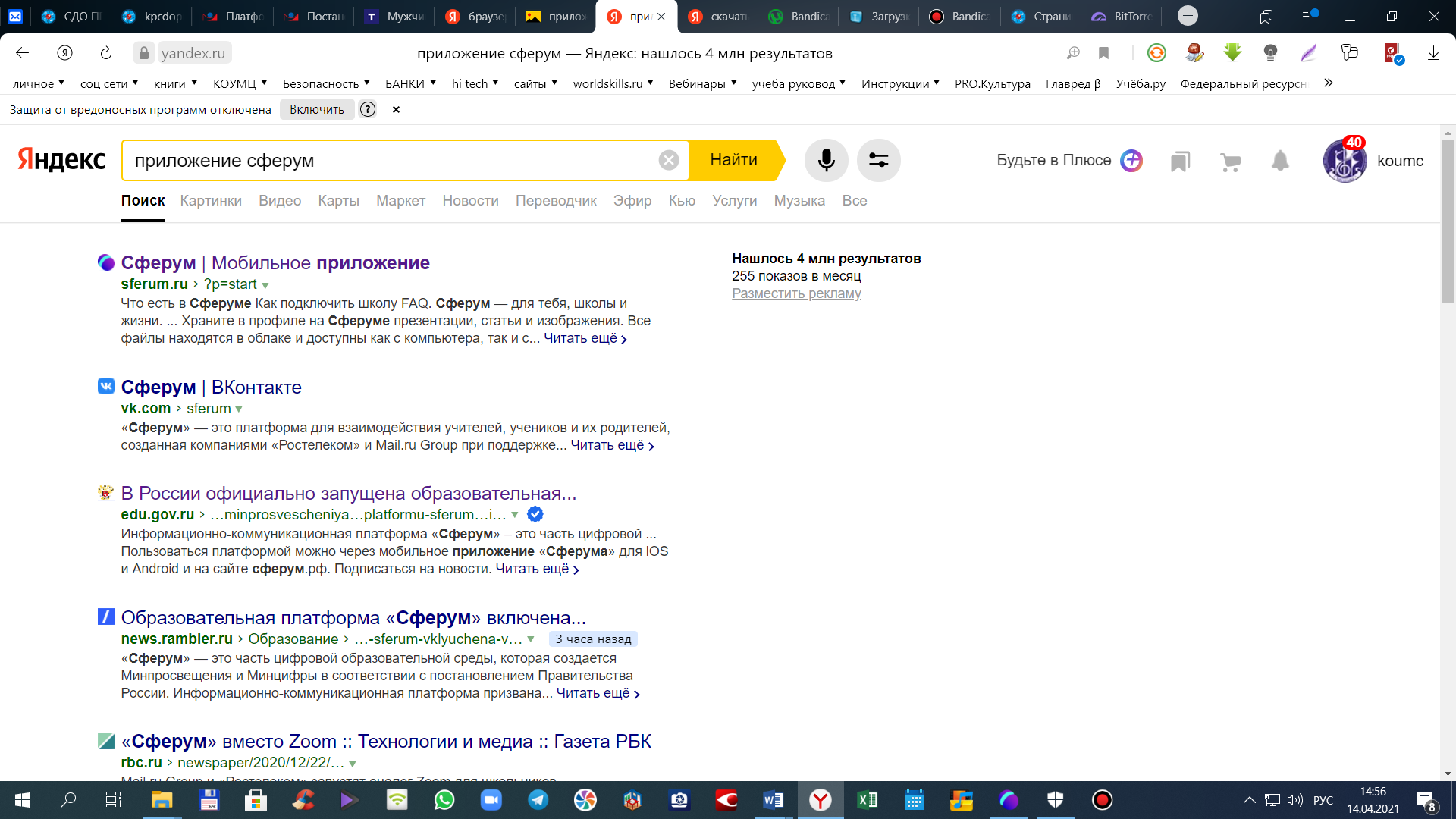 программа для установки на ПКhttps://st.mycdn.me/static/sferum/latest/sferum.exe(также имеются ссылки для установки на телефоныPlaymarket илиAppStore)послеокончания установки закройте приложение ОБЯЗАТЕЛЬНО!!!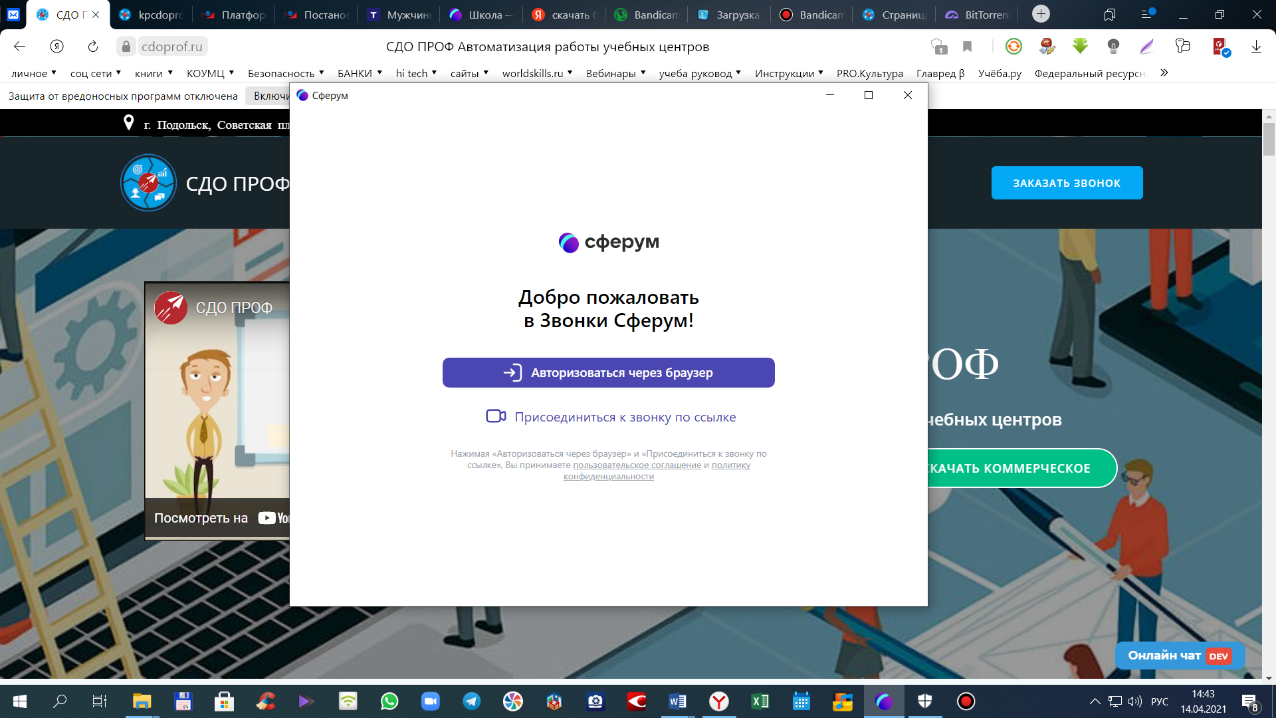 ВТОРОЕпосле установки переходим по ссылке (на сайт КОУМЦ в раздел новости перейдите по ссылке «вебинар ДШИ и ОК с датой вебинара».Вам будет предложено открыть приложениенажмите открыть в приложении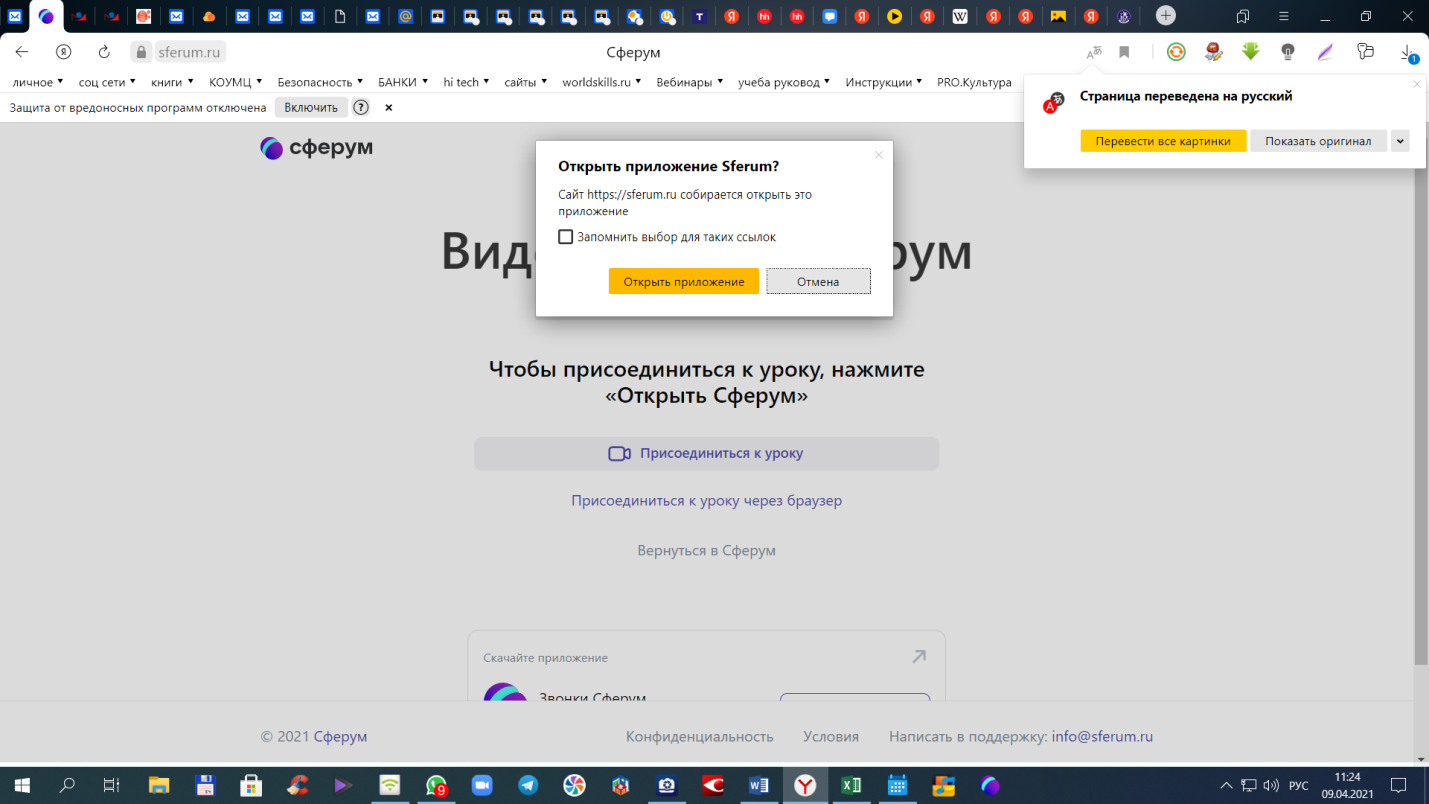 В диалоговом окне открывшегося приложения  нужно: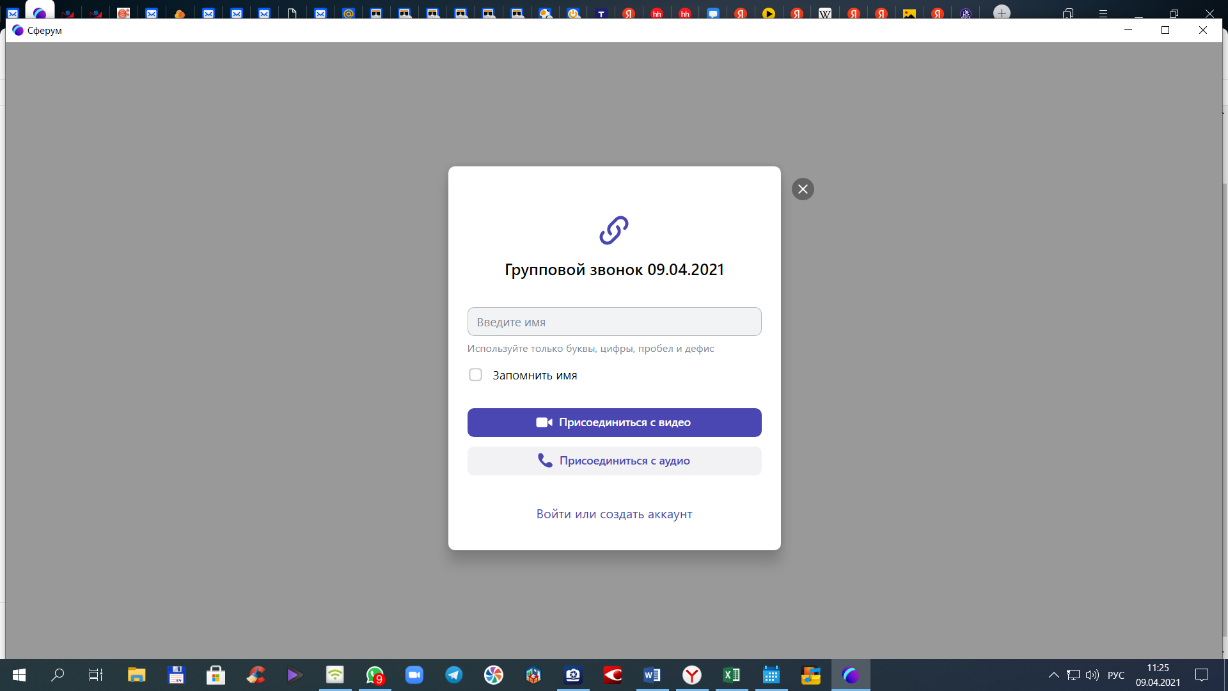 ввести имя (использовать только буквы цифрыи пробел, рекомендуем ввести название учреждение, а не ФИО) 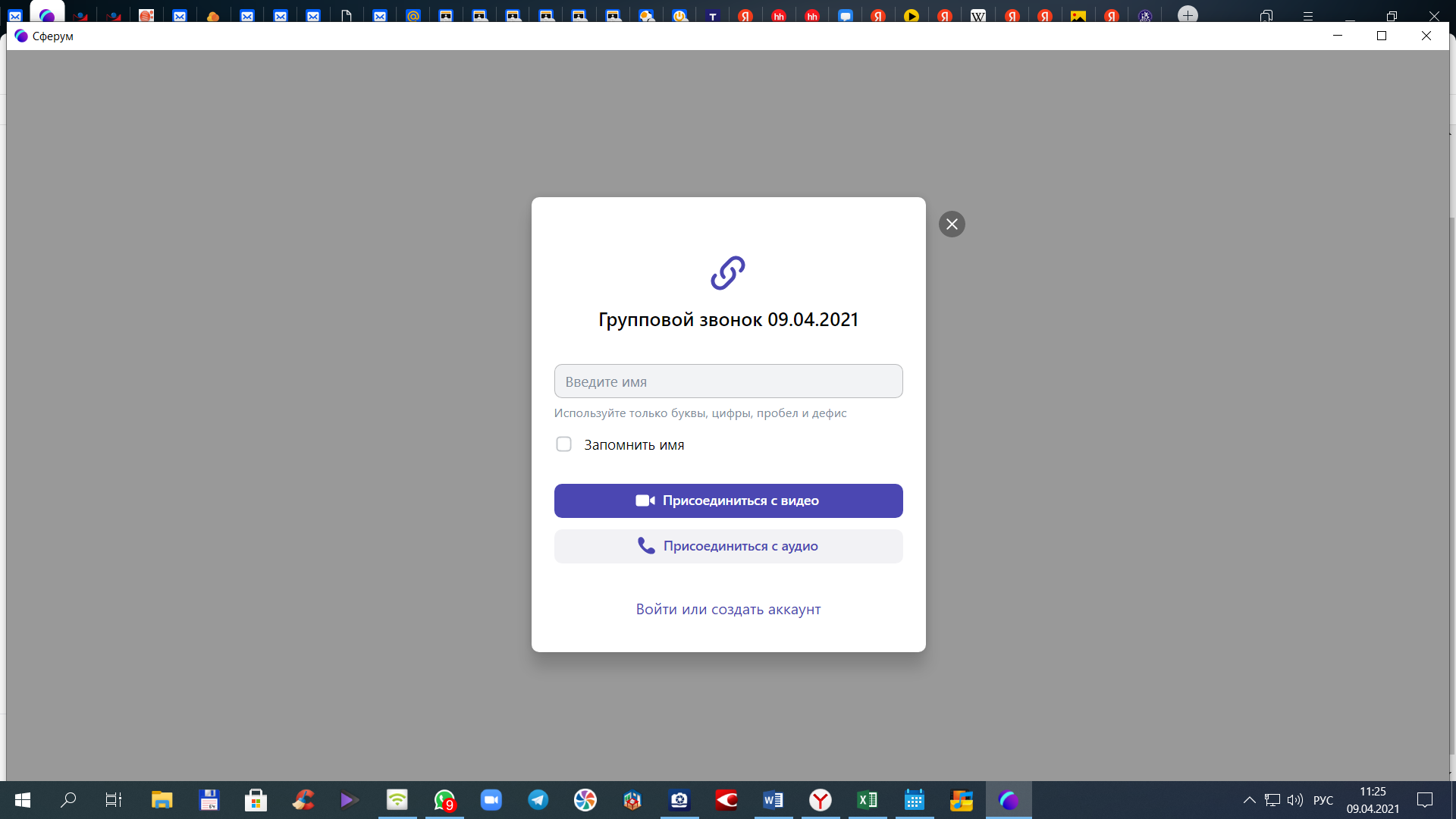 нажать кнопку							присоединиться с видеои нажмите присоединиться (с видеоили без).Прошу обратить внимание если вы впервые присоединяетесь к беседе (вебинару) проводимому КОУМЦ,рекомендуем присутствовать на техническом соединении накануне мероприятия в период с 15 час. 00 мин до 16 час. 00 мин. в рабочий день.Пример №1: вебинар проходит 20 апреля 2021 года (вторник) в 10 час. 00 мин., то техническое подключение для проверки возможности присутствия, будет организовано 19 апреля 2021 года (понедельник) в период с 15 час. 00 мин до 16 час. 00 мин. Пример №2: вебинар проходит 25 апреля 2021 года (воскресенье) в 10 час. 00 мин., то техническое подключение для проверки возможности присутствия, будет организовано 23 апреля 2021 года (пятница) в период с 15 час. 00 мин до 16 час. 00 мин. Для участия в чате (и последующей постоянной работе)Для участия в чате, а также последующей постоянной работенеобходима регистрация в «Сферум» в учебном заведении КОУМЦ  (Кострома).Регистрация в «Сферум» на площадке КОУМЦ происходит после согласования по телефону 31-61-10 пока только для руководителей ДШИ.Для регистрации необходим номер сотового телефона или профиль в ВКонтакте вашего учреждения (как правило имеется во всех учреждениях). Хочу уточнить, что открытых данных о привязке профиля в «ВК» к «Сферум»и обратно от  «Сферум»  к «ВК»нет и каждый пользователь одновременно может быть в разных учебных заведениях в разной роли. При желании присоединится к учреждению можно после согласования по телефону 8-4942-31-61-10.